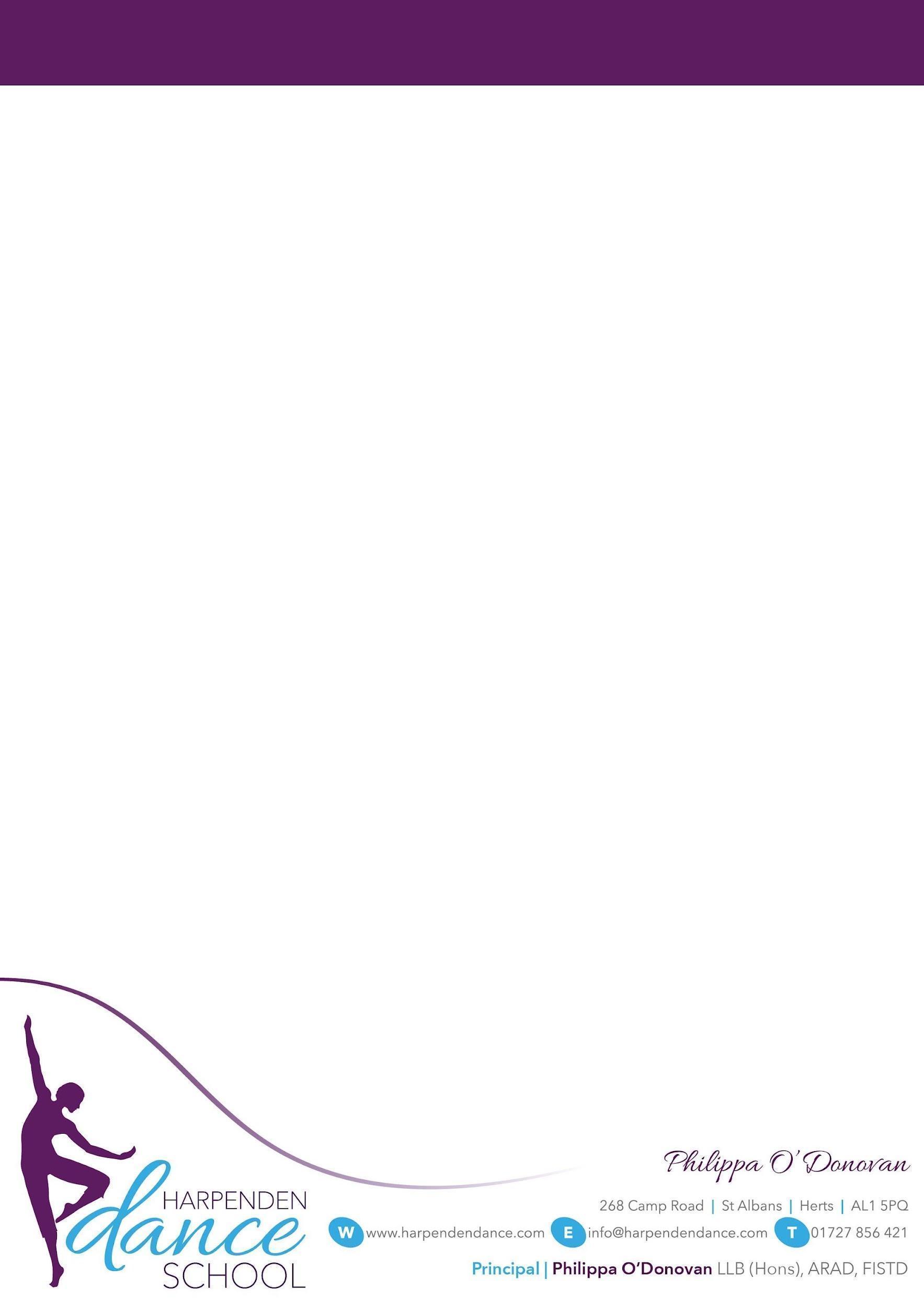 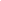 Summer Term Dates – please read carefully!Monday 15 April 2024 – term starts for Exam CoachingThursday 18 April 2024 – term starts for all classesThursday 02 May 2024 – classes at Park Hall and St Nicholas’ Church Hall cancelled due to use as Polling Station.Monday 27 May to Friday 31 May 2024 inclusive – half term/no classesMonday 03 June 2024 – classes resumeFriday 12 July 2024 – no classesMonday 15 July 2024 – end of term/last day of classes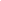 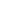 Show 2024 -  We are so proud of our dancers, backstage crew and volunteers, and can’t thank you all enough for your hard work and commitment. We were extremely touched by the generous gifts and the really lovely messages we received after the show too. We raised a fantastic amount for our chosen charities; £615.67 from donations at the performances which made our total profits up to just a couple of “DVD” sales short of £5,000! If you haven’t ordered your copy yet it’s not too late! This money will be split between Myeloma UK, Alzheimer’s Research UK, and Essex and Herts Air Ambulance and we can’t wait to let them know.   You should all have received details on how to purchase & download your Formal Show Photos and Video but please do get in touch if you are having any difficulties with either. The backstage and more live stage action photos will be available from Tracy Shankland soon. *New & Second Hand Uniform* Please get in touch with Gillian if you are looking for any NEW and second hand uniform as there is plenty of stock and all proceeds go towards our bi-annual charity show. Please ensure that you check the uniform requirements for your class with either Gillian or on the school website and NAME ALL ITEMS. NO SPLIT SOLE SHOES. Changing/Waiting Facilities are available for before and after class at St Nicholas Church Hall (changing must be done in The Cunningham Room and NOT the foyer), Park Hall (though valuables must be brought into class), Musicale (please use considerately as this is the throughway to music lessons for other users), and High Street Methodist Church (entry via the first door, changing room up a few stairs to the right). Please ensure your young dancer goes to the toilet before class. Parking Facilities are available at St George’s (Aim Higher Car Park off Carlton Road), and Musicale. Please do not park in HSMC Car Park, the driveway at St Nicholas Church Hall or the Busy Bees spaces by Park Hall.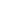 NEW CLASSES We are thrilled to be able to offer beginner low impact tap classes for adults, BEGINNER/PRE POINTE CLASSES for G5 ballet and above, and a new Primary Ballet class for ages +5 yrs. If you loved the wolves/woods dance in the show there are places still available in those Contemporary classes on Thursdays - great classes to compliment your ballet, modern, or GCSE Dance and help you develop your choreographic skills. If you want to try these or any other classes please see the attached timetable and get in touch! We are also excited to welcome back Miss Cole to Wednesday classes at Musicale.Invoices for the Summer Term fees will be emailed out in the Easter holidays; please use your invoice number in your payment reference. Please let us know immediately if there are any changes to your schedule (cancellations or changes) as our T&Cs do ask for half a terms notice of cancellations. If changes are made after you receive your invoice, administration charges may apply. If you do not receive your invoice by the start of term, please let us know.Tapathon 2024 Last year 7384 participated (current record 7596), raising collectively in excess of £35,000 for Children In Need which is just incredible! As it has been a show year it was only our Adult Tap class who participated in the Children In Need Tapathon in 2023. We had a great time and look forward to dancing with the rest of our tappers again in Tapathon 2024 – please put Sunday 17th November 2024 in the diary! There will be a chance for anyone to try their feet at tap in a class before the record attempt, a Bake Sale, and the record attempt itself.  #choosetapIt has been an exciting term and we look forward to supporting many dancers in their RAD exams next term; if you have received an email about exams but have not yet submitted an entry please do this asap to avoid missing out! Thank you all again for making HDS a community to be proud of.       Kind regards, 